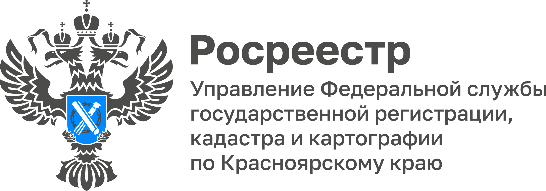 Как оформить недвижимость на территории ЗАТО?При оформлении недвижимости важно учитывать место нахождения объекта. Так, законодательством установлен особый режим по обороту объектов недвижимого имущества, расположенных на территории закрытого административно-территориального образования (ЗАТО).На территории Красноярского края расположено 3 таких городских округа: города Железногорск и Зеленогорск, поселок Солнечный.Совершение сделок с недвижимостью на территории ЗАТО регулируется Законом от 14.07.1992 № 3297-1 «Об административно-территориальном образовании», согласно которому, сделки по приобретению в собственность недвижимого имущества на территории ЗАТО, либо иные сделки с таким имуществом могут быть совершены только гражданами Российской Федерации.Еще одно требование – гражданин должен проживать на территории ЗАТО (либо иметь разрешение на постоянное проживание), или работать на условиях трудового договора, заключенного на неопределенных срок, с организациями, по роду деятельности которых создано закрытое административно-территориальное образование.В случае, если покупателем является юридическое лицо, оно должно быть зарегистрировано и находиться на территории ЗАТО.Участие других категорий лиц в совершении сделок по приобретению в собственность недвижимого имущества, находящегося на территории ЗАТО, либо иных сделок с таким имуществом, допускается по решению органов местного самоуправления данного муниципального образования. Заинтересованному лицу необходимо обратиться в администрацию муниципалитета с заявлением о принятии решения об участии в такой сделке. Справочно: документы, которые необходимы для совершения сделки на территории ЗАТО.Граждане РФ должны представить один из следующих документов:- документ, свидетельствующий о постановке на регистрационный учет на территории ЗАТО (отметка о регистрации по месту жительства в документе, удостоверяющем личность гражданина);- разрешение на постоянное проживание на территории ЗАТО;- трудовой договор на неопределенный срок с организацией, по роду деятельности которых создано ЗАТО;- постановление администрации ЗАТО о допуске к совершению определенной сделки с определенным недвижимым имуществом и письмо о согласовании данного постановления администрации ЗАТО с уполномоченным органом.Юридические лица должны представить один из следующих документов:- документ, свидетельствующий о нахождении и регистрации данного юридического лица на территории ЗАТО (не распространяется на филиалы юридических лиц и дополнительные офисы, в частности банков); - постановление администрации ЗАТО о допуске к совершению определенной сделки с определенным недвижимым имуществом и письмо о согласовании данного постановления администрации ЗАТО с уполномоченным органом.Руководитель Управления Росреестра по Красноярскому краю Татьяна Голдобина:«Законодательством установлен особый режим по обороту объектов недвижимого имущества, расположенных на территории ЗАТО, который предусматривает совершение любых сделок с недвижимым имуществом исключительного гражданами РФ, постоянно проживающими или получившими разрешение на постоянное проживание на территории ЗАТО. В отношении граждан и юридических лиц, не проживающих на территории ЗАТО, установлена необходимость согласования любых сделок с недвижимостью с органом местного самоуправления».Материалы подготовлены Управлением Росреестра по Красноярскому краюКонтакты для СМИ:тел.: (391)2-226-756е-mail: pressa@r24.rosreestr.ru«ВКонтакте» http://vk.com/to24.rosreestrTelegram https://t.me/Rosreestr_krsk24Одноклассники https://ok.ru/to24.rosreestr